Figure S4 Knockdown of Cx43 induces cytoskeletal changes. 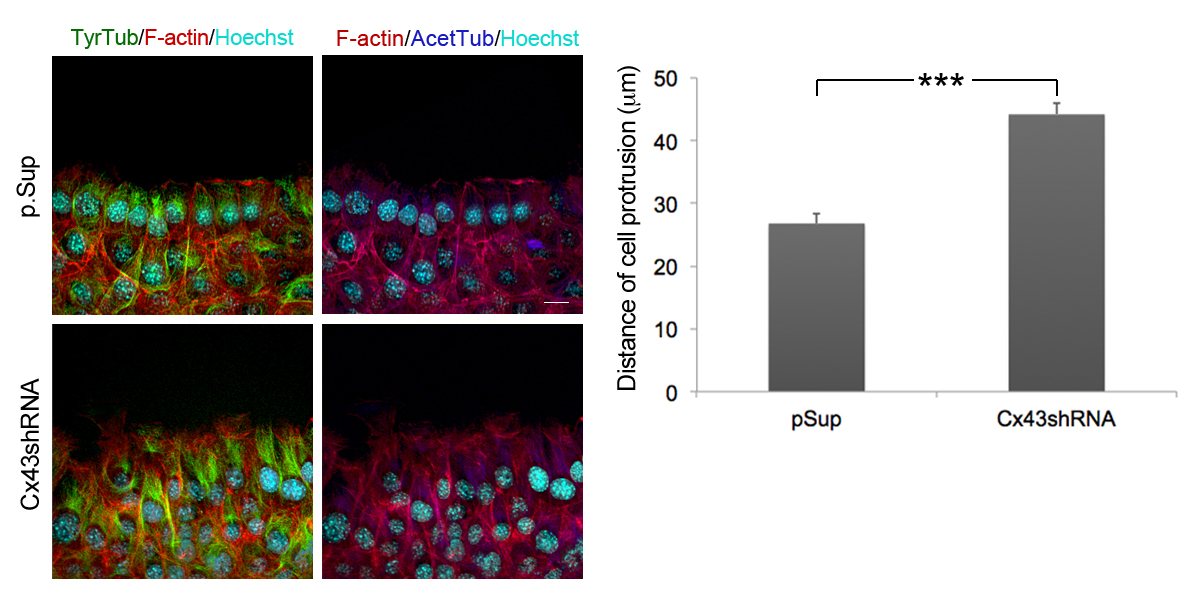 